Procédure pour remplir la ficheCliquer sur le lien dans la communication sous Fiche technique d’inscription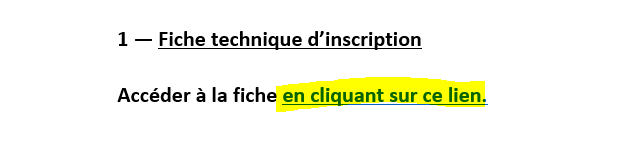 Si la fiche s’ouvre dans une fenêtre de navigation, vous devez la télécharger en sélectionnant l’icône  dans le haut de la page: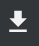 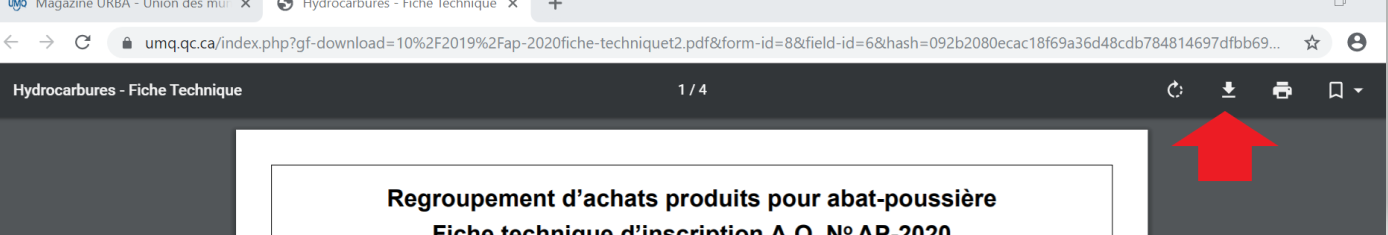 Enregistrer le document dans votre ordinateur et fermer la fenêtre de votre navigateurOuvrir le document sauvegardéRemplir la fiche en complétant les informations requisesCliquer sur le bouton « Envoyer le formulaire » sur la bande violette en haut à droite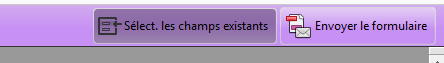 Une boîte de dialogue va s’afficher : appuyer sur «Envoyer»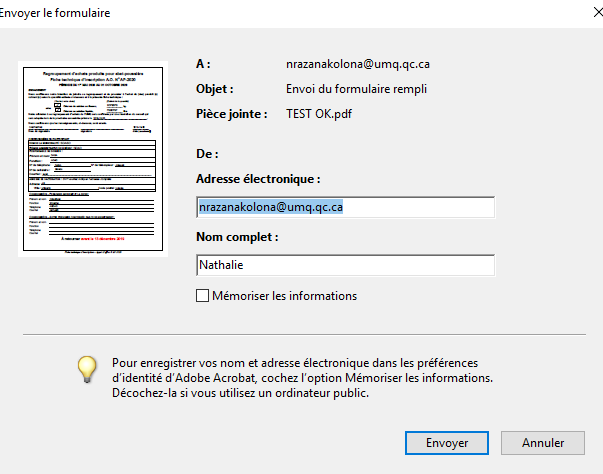 Une boîte de dialogue va s’afficher : appuyer sur « Continuer»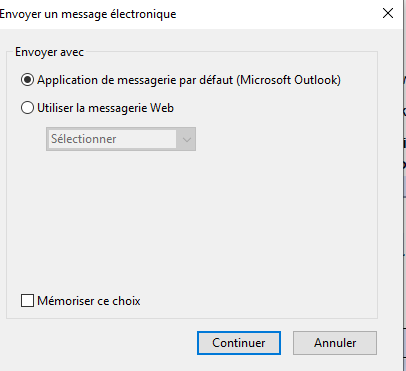 Prendre connaissance du message suivant, puis appuyer sur OK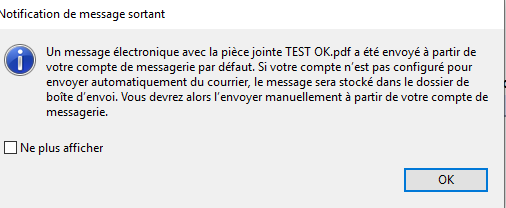 Vérifier que le message a été bien envoyé.